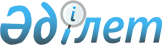 О внесении изменения в постановление Правительства Республики Казахстан от 4 мая 2016 года № 272 "О назначении представителя Республики Казахстан и его заместителя в Комиссии по сохранению, рациональному использованию водных биологических ресурсов и управлению их совместными запасами"Постановление Правительства Республики Казахстан от 7 декабря 2017 года № 820
      Правительство Республики Казахстан ПОСТАНОВЛЯЕТ:
      1. Внести в постановление Правительства Республики Казахстан от 4 мая 2016 года № 272 "О назначении представителя Республики Казахстан и его заместителя в Комиссии по сохранению, рациональному использованию водных биологических ресурсов и управлению их совместными запасами" следующее изменение: 
      пункт 1 изложить в следующей редакции:
      "1. Назначить представителем Республики Казахстан в Комиссии по сохранению, рациональному использованию водных биологических ресурсов и управлению их совместными запасами Айнабекова Марлена Сансызбаевича - заместителя председателя Комитета лесного хозяйства и животного мира Министерства сельского хозяйства Республики Казахстан.
      Заместителем представителя Республики Казахстан в Комиссии по сохранению, рациональному использованию водных биологических ресурсов и управлению их совместными запасами назначить Жунусова Наримана Талгатовича – руководителя управления воспроизводства рыбных ресурсов и аквакультуры Комитета лесного хозяйства и животного мира Министерства сельского хозяйства Республики Казахстан.".
      2. Настоящее постановление вводится в действие со дня его подписания.
					© 2012. РГП на ПХВ «Институт законодательства и правовой информации Республики Казахстан» Министерства юстиции Республики Казахстан
				
      Премьер-Министр
Республики Казахстан 

Б. Сагинтаев
